“TOTAL EVENING ELEGANCE” 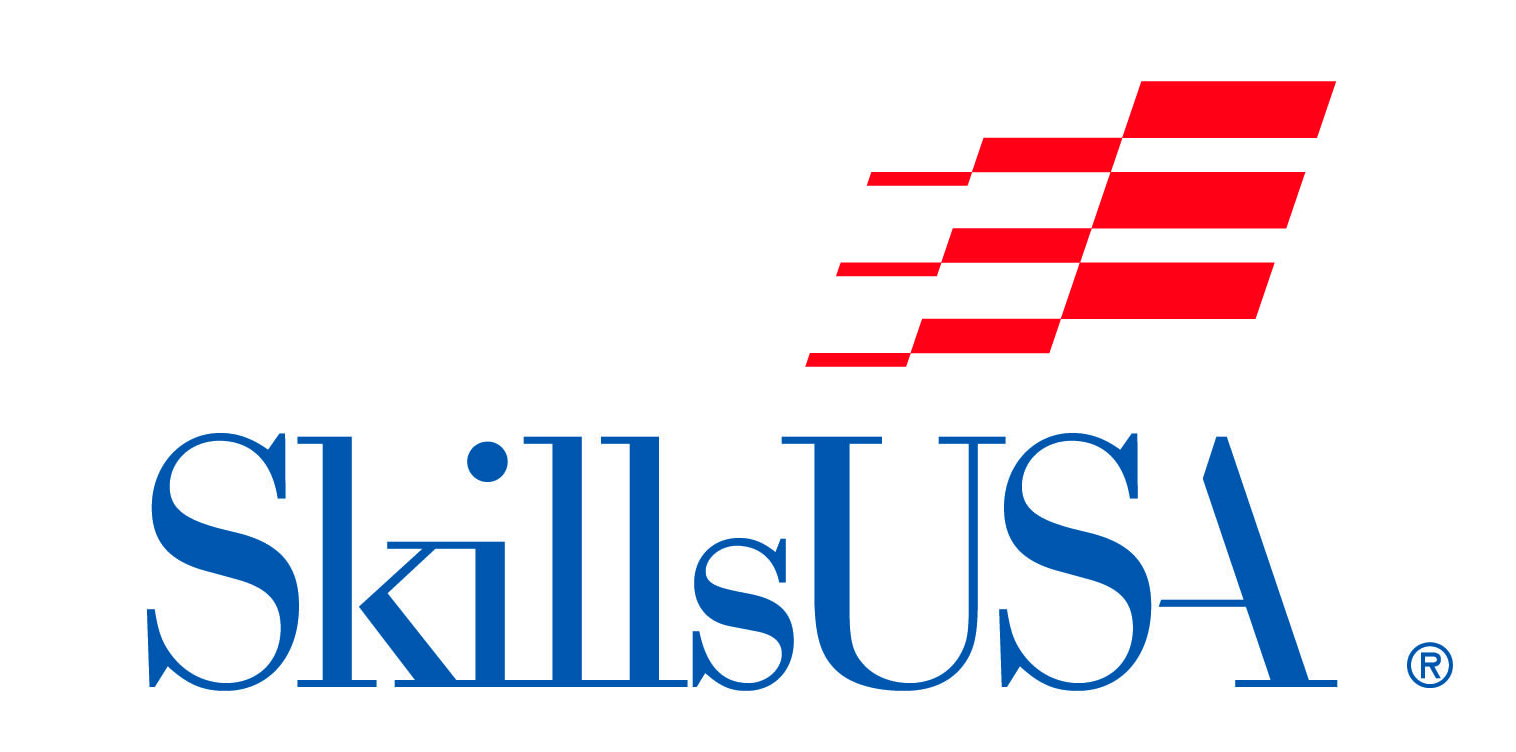 Student Manikin Competition  (On-Site Design & Style)                                   Date/Time:  	Saturday, October 26, 2019   9:00am.  Check-in 8:30-9:15am.Location:   		NC State Fair Grounds, Raleigh, NC.Entry Fee:  	$20 per contestant The “Total Evening Elegance” Student Manikin Competition is open to all NC Cosmetology students.  SkillsUSA membership is not required to compete.Registration Instructions:Please complete the form online at: http://goo.gl/forms/QOIIKz3Pb7Contest Information:This is a manikin styling competition. All hairstyling must be completed at competition site. Manikins may be pre-colored, cut, set or pin curled prior to competition. If manikin is pre-set or pin curled the rollers and clips must remain in the hair until the competition begins. Electricity will be provided -- PLEASE BRING A DROP CORD IF NEEDED.Manikin: Student’s ChoiceManikins will be judged in the following categories:CreativityOriginality  ExecutionAdaptabilityTotal LookCompetitors are required to participate in the Presentation Parade displaying their manikinSHOW YOUR CREATIVITY!!!Hair coloring, hairstyling, haircutting, ornamentation, use of extensions, make-up, lashes, jewelry or props are the competitor’s choice.All styling and make-up must be applied on-siteAny ornamentation must be applied on-siteHair may be roller set, pin curled, extensions may be pre-added but there can be no signs of pre-combing.Schedule:8:30 AM – 9:30 AM	Competitor/ Manikin check-in10:00 AM	Competition begins11:00 AM – 12:00 PM	Manikin Styling12:00 PM – 12:30 PM	Judging1:30 PM – 1:45 PM	Presentation Parade1:45 PM – 2:00 PM	Announcement of WinnersCash Prizes will be awarded to the top (3) contestants.  (Please allow all manikins to remain on exhibit until Fantasy Hair/Make-Up Competition ends at 2:00 PM).All decisions of the judges are final.For additional information please contact:Morris “Boz” Boswell - Competition Chairpersonmboswell@gtcc.edu   or (336) 334-4822 Ext: 50055 or the SkillsUSA NC Office – 919-675-1241  or  info@SkillsUSAnc.org